https://ukonf.com/doc/cn.2020.04.02.pdf	ISSN 2412-8988Вестник научных конференций2020 · N 4-2(56)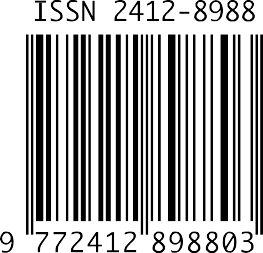 Bulletin of Scientific ConferencesАктуальные вопросы образования и наукиПо материалам международной научно-практической    конференции30 апреля 2020 г.Часть 2https://u konf.com/ cnВестник научных конференций. 2020. № 4-2(56). Актуальные вопросы об- разования и науки: по материалам международной научно-практической конфе- ренции 30 апреля 2020 г. Часть 2. 128 с.ISSN 2412-8988https://ukonf.com/doc/cn.2020.04.02.pdfИздание предназначено для научных и педагогических работников, препо- давателей, аспирантов, магистрантов и студентов с целью использования в науч- ной работе и учебной деятельности. По материалам международной научно- практической конференции «Актуальные вопросы образования и науки», Россия, г. Тамбов, 30 апреля 2020 г.Информация об опубликованных статьях предоставляется в систему Российского индекса научного цитирования – РИНЦ (договор № 255-04/2015).Редакционная коллегия: д.м.н., проф. Аксенова С.В.; д.п.н., проф. Ахметов М.А.; д.с.-х.н., проф. Баширов В.Д.; д.фил.н., проф. Гасанова У.У.; д.э.н., проф. Гнездова Ю.В.;д.х.н. Гоциридзе Р.С.; д.соц.н., проф. Доника А.Д.; д.п.н., проф. Дыбина О.В.; д.п.н.,проф. Егорова Г.И.; д.э.н., проф. Жуков Б.М.; д.п.н., проф. Залозная Г.М.; д.т.н., проф.Ибраев И.К.; д.б.н., проф. Калинина И.Н.; д.соц.н., проф. Кесаева Р.Э.; д.ф.н., проф. Кильберг-Шахзадова Н.В.; д.фарм.н., проф. Кобелева Т.А.; д.э.н., проф. Кожин В.А.; д.т.н., проф. Коротков В.Г.; д.б.н., проф. Ларионов М.В.; д.псх.н., проф. Лобанов А.П.; д.п.н., проф. Марченко М.Н.; д.м.н. Матиевская Н.В.; д.т.н., проф. Мегрелишвили З.Н.; д.э.н., проф. Мейманов Б.К.; д.э.н. Ниценко В.С.; д.м.н., проф. Новиков Ю.О.; д.т.н., проф. Оболенский Н.В.; д.куль., проф. Пирожков Г.П.; д.х.н. Попова А.А.; д.т.н., проф. Прохоров В.Т.; д.и.н. Рябцев А.Л.; д.пол.н., проф. Рябцева Е.Е.; д.в.н., проф. Сазо-нова В.В.; д.куль., проф. Скрипачева И.А.; д.и.н., проф. Сопов А.В.; д.б.н., проф. Там-бовцева Р.В.; д.э.н., проф. Теренина И.В.; д.э.н., проф. Ферару Г.С.; д.т.н., проф. Хажме-тов Л.М.; д.т.н., проф. Халиков А.А.; д.фил.н. Храмченко Д.С.; д.п.н. Черкашина Т.Т.;д.т.н., проф. Шекихачев Ю.А.; д.п.н., проф. Шефер О.Р.; д.м.н., проф. Шулаев А.В.Статьи, поступающие в редакцию, рецензируются. Материалы публикуются в авторской редакции. За содержание и достоверность статей ответственность несут авторы. Мнение редакции может не совпадать с мнением авторов статей. При использовании и заимствовании материалов ссылка на издание обязательна. Выходит 12 раз в год. Свидетельство о регистрации средства массовой информа- ции ЭЛ № ФС 77-62122 от 19.06.2015 г. выдано Федеральной службой по надзору в сфере связи, информационных технологий и массовых коммуникаций (Роскомнадзор). Учредитель и издатель: ООО «Консалтинговая компания Юком». Адрес редакции: Россия, 392000, г. Тамбов, а/я 44. Издание основано в 2015 году. Усл. печ. л. 8,00. URL: https://ukonf.com/cn E-mail: conf@ukonf.comСОДЕРЖАНИЕАбрамова А.Е., Малеева М.В., Щукина Е.В. Трансплантация донорскихГарифуллина А.Г., Алтынбаева Э.Р. Цифровизация энергетикиКазанский государственный энергетический университет,г. КазаньСегодня уже не вызывает сомнения, что цифровизация мировой экономики– не перспектива отдаленного будущего, а реальность – здесь и сейчас. Развитие и распространение цифровых и интеллектуальных технологий, их сквозное про- никновение во все сферы экономики и жизни общества неуклонно набирает обо- роты, меняя привычные бизнес-модели, структуры традиционных отраслей и очертания мировых рынков.В ближайшие годы цифровые решения полностью перевернут наш привыч- ный мир. Компании и страны, которые вовремя осознают неизбежность грядущих изменений и смогут воспользоваться их возможностями, станут ценными постав- щиками инновационных решений и получат несравнимое преимущество перед другими игроками, в том числе на международном уровне. Причем это касается не только таких традиционно чувствительных к цифровым изменениям секторов как медиа и телекоммуникации, ритейл и финансы, но и, в том числе, энергетики [1].Сегодня цифровизация практически становится синонимом конкурентоспо- собности и открывает доступ к рынкам будущего. Цифровизация позволяет управлять более сложными энергосистемами, способствуя развитию широкого спектра новых технологий, в том числе распределенной генерации. Для достиже- ния системного эффекта от цифровизации необходимо объединить усилия всех сторон – государства, компаний, инновационного сообщества, науки.Основная цель цифровизации энергетики – это создание условий для циф- ровой трансформации ТЭК России, внедрения цифровых технологий и платфор- менных решений.Создание условий для разработки и развития цифровых сервисов и решений в отраслях ТЭК требует решения определенных задач таких как:Внедрение риск-ориентированного управления ЕЭС;Обеспечение сбора отраслевой отчетности на основе цифровых техноло- гических данных;Создание и внедрение единой доверенной отраслевой цифровой плат- формы, используемой субъектами электроэнергетики для передачи технологиче- ских данных в реальном режиме времени;Повышение уровня надежности энергоснабжения потребителей;Создание системы формирования отраслевых заказов в целях стимулиро- вания российского машиностроения и микроэлектронной промышленности и снижения затрат на логистику;Создание возможности использования отраслевой технологической ста- тистики в научных целях;Создание системы ответственности сетевых организаций за несоблюде- ние индивидуальных показателей надежности и качества услуг по передаче элек- трической энергии;Внедрение электронного получения услуг по технологическому присо- единению к электрическим сетям [2].В рамках реализации проекта «Цифровая энергетика» предстоит система- тизировать уже полученный опыт, найти совместные точки соприкосновения фи- нансового и интеллектуального потенциала с тем, чтобы сформулировать целевое видение цифровизации и выиграть в глобальной технологической гонке.…Юдина Т.Н. Цифровизация как тенденция современного развития эконо- мики и драйвер экономического роста. М., 2017. 24 с.Буслов А.Н. Практическая цифровизация // Энергия единой сети. 2018.№ 4 (39). С. 28-34.Гладкова О.А.Грейды как инструмент реализации трудового потенциала работникаНовосибирский государственный университет экономики иуправления «НИНХ», г. Новосибирск В формировании трудового коллектива с необходимыми качественными ха- рактеристиками ключевое значение приобретает организация оплаты труда пер- сонала, нацеленная на стимулирование работника к развитию и использованиюсвоего трудового потенциала во взаимосвязи с результатами труда, целями и за-дачами функционирования хозяйствующего субъекта.Вместе с тем, в отсутствии действенных инструментов использования тру- дового потенциала работника доплаты, надбавки, премии утрачивают стимулиру- ющую роль и превратились в механическую прибавку к должностным окладам, как правило, не связанную с результатами труда работников и хозяйствующего субъекта в целом.В решении данной проблемы заслуживает внимание успешно применяемая в международной практике процедура грейдирования [1] – как способа инстру- мента регулирования фонда оплаты труда, трудового потенциала работника. Цель внедрения системы грейдов – на основе взаимосвязи трудового потенциала, слож- ности труда работника, уровня заработной платы усилить мотивацию к повыше- нию результативности деятельности работника. Апробация данной методики яв- ляется показательной, так как обычным видом деятельности анализируемого предприятия является производство продукции, что позволяет адаптировать предлагаемую модель для всех категорий работников.Перед разработкой системы грейдов следует провести анализ средств, направленных на оплату труда, занимающих значительный удельных вес в со- ставе затрат производства и имеющих значение для характеристики уровня удо- влетворенности работников организации. При анализе структуры средств на оплату труда принят во внимание весь перечень выплат, определенных Положе- нием об оплате труда работников анализируемого предприятия.В результате анализа выявлено, что наибольший удельный вес в общей ве- личине фонда оплаты труда работников занимает повременная оплата – 35,05%, оплата по тарифам и окладам – 14,52%, что составляет около 50% всего фонда оплаты труда предприятия; выплата премий – 15%. Значительные доли принадле- жат следующим видам выплат: доплата за высокую квалификацию – 14,39%,